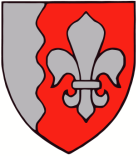 JÕELÄHTME VALLAVALITSUS	Jane Meimer-Parktal		 			23.01.2024 nr 6-4/305Manniva küla Tammenõlva kinnistu ja lähiala detailplaneeringJõelähtme Vallavolikogu võttis 16.11.2023 otsusega nr 161 vastu Manniva küla Tammenõlva kinnistu ja lähiala detailplaneeringu. Andsite teada soovist osaleda planeeringu avaliku väljapaneku tulemusi tutvustaval avalikul arutelul ning esitasite tähelepanekud seoses detailplaneeringuga.Teie poolt välja toodud küsimused puudutavad avalikku rahu, mitte ruumilist keskkonda, seega ei saa neid lahendada detailplaneeringuga. Kohalik omavalitsus saab juhtida tähelepanu Teie poolt välja toodud murekohtadele ja suunata planeeringust huvitatud isikut tegema koostööd kohaliku kogukonnaga häiringute vältimiseks.Manniva küla Tammenõlva kinnistu ja lähiala detailplaneeringu avaliku väljapaneku tulemusi tutvustav arutelu Jõelähtme vallamajas 30.01.2024 kell 16.00. Teil on võimalik kas arutelul või väljaspool arutelu leppida planeeringust huvitatud isikuga kokku eraldi läbirääkimistes Teid puudutavates küsimustes.Lugupidamisega(allkirjastatud digitaalselt)Andrus UmbojavallavanemMaike Heido, Maike.heido@joelahtme.ee